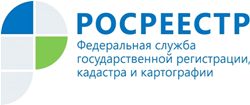 Управление Росреестра по Республике АдыгеяУСЛУГИ РОСРЕЕСТРА ПОЛЬЗУЮТСЯ СПРОСОМ В МФЦУслуги Росреестра в многофункциональных центрах "Мои документы" являются одними из наиболее востребованных. С начала года специалисты МФЦ на территории Республики Адыгея приняли 51697 заявлений на учетно-регистрационные действия по государственному кадастровому учету недвижимого имущества и (или) государственной регистрации прав на недвижимое имущество и сделок с ним от жителей Республики Адыгея.Одно из преимуществ подачи заявлений в МФЦ - отсутствие коррупционныхрисков. Их минимизируют возможность записи на прием через электроннуюочередь, а также осуществление взаимодействия заявителя и специалиста, принимающего решение, через посредника - специалиста центра.На территории республики работает 54 обособленных подразделения МФЦ, в каждом из которых организовано предоставление государственных услуг Росреестра. В Майкопе функционируют 4 МФЦ, что позволяет жителям выбрать тот офис, который наиболее удобен по расположению.